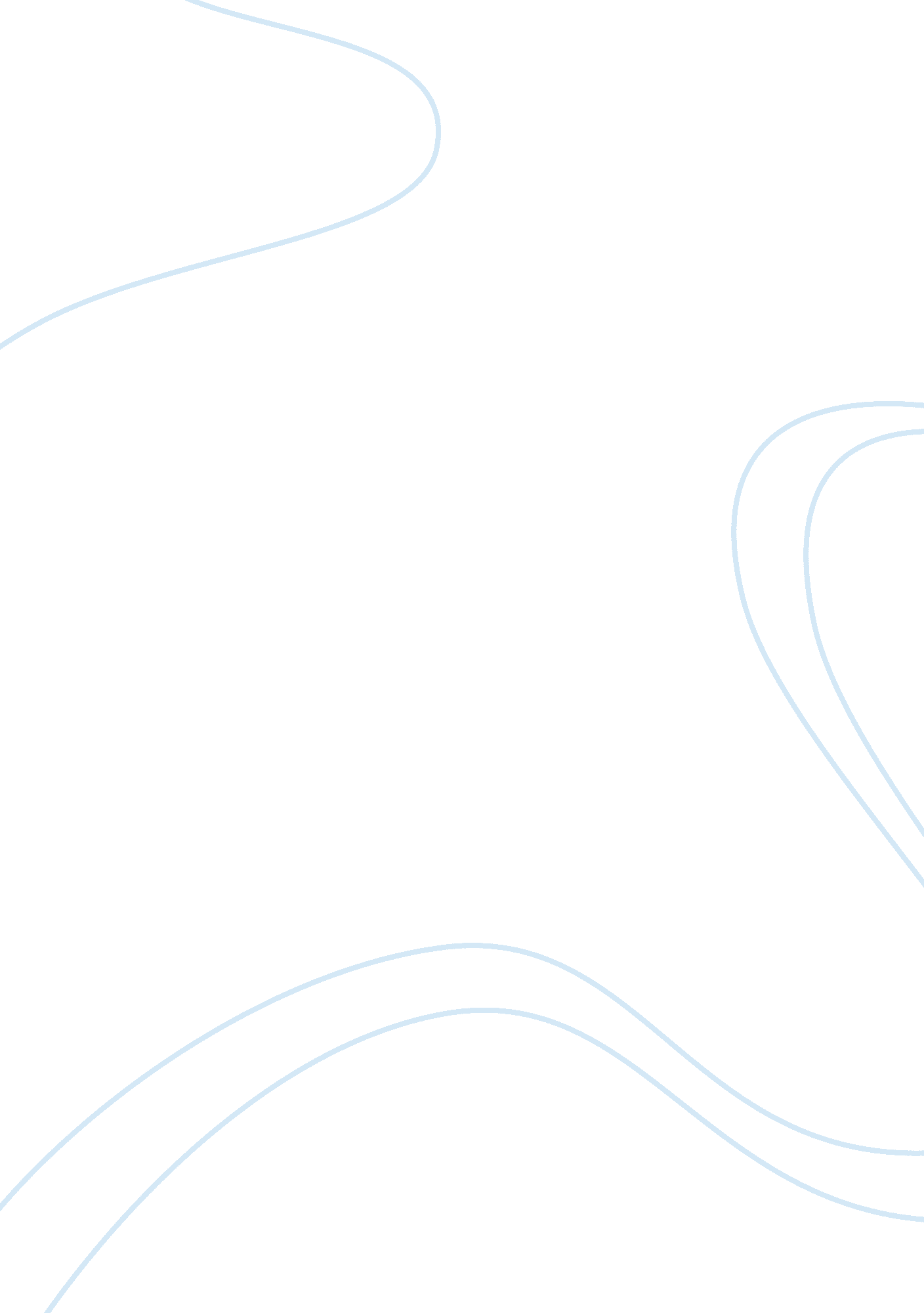 Csci 1070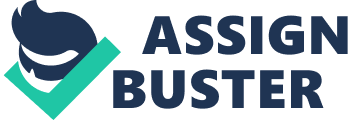 LinkYou click a ____ to go from on Web page to another. networksThe Internet connects millions of computers connected through millions of ____ worldwide. e-commerceBuying and selling products via electronic channels such as the Internet is called ___. VoIPYou use ____ when your telephone calls travel over the Internet instead of using traditional phone systems. cloud computingWith ____ you can access storage and applications over the Internet. desktop computerComputing hardware that is not very portable, but highly functional, perhaps used by a graphic designer creating a logo using complex graphics software, printer, and digital camera add-ons convertible computerdevice with a detachable keyboard that can convert to a tablet for mobility laptopcomputing device that is highly functional and very portable, likely to be used by a traveling salesperson who constantly needs to update a database after client visits operating systemplatform that coordinates the functions of various hardware components and determines the types and brands of application software you can use peripheralDevice that can be attached to a computer to extend the computer's functionality, such as adding printing or video capabilities storage deviceA component, internal or external, that stores information and flies permanently for future use tabletDevice often used for online applications such as web browsing or email, but not great for creating complex spreadsheets Random Access Memory (RAM)Temporary storage used to store data and run programs (including your operating system) while your machine is running peripheralAn add-on device that extends a computer's functionality; for example, by adding printing, scanning, or video capturing capabilities laptop computerComputing device that is more expensive than a desktop, but highly functional and very portable, likely to be used by a traveling salesperson who constantly needs to update a database on the road NICComputers need this hardware to connect to a network ISPCompany that offers Internet access to individuals and businesses PANBluetooth is a technology often used in this type of network routerThis device connects two or more networks and directs the flow of information along the network peer-to-peerNetwork technology best suited to networks of ten or fewer computers NICYour computer needs a(n) ___ to access a network Network StandardsBluetooth, 3G, and WiMAX are examples of ___. WiFiWireless LANs and public hotspots use ___ technology to connect to the Internet. HomePNA____ allows computers to be networked through ordinary telephone wires. LTE____is a newer standard for cell network communications 3rdDEC minicomputer 1stCOLOSSUS 4thPersonal Computer 2ndIBM 1401 flat panelMany display devices are ___ monitors. projectorA ___ lets you display computer output on a wall. hard copyPrinters produce ___ output. voice synthesizerA ___ is an audio output device that converts texts to speech. soft copyDisplays produce ___ output. dragmove an object on the screen gestureuse your fingers to zoom the display double clickissue a command clickselect an object on the screen right clickdisplay a shortcut menu 2a word-processing document of 500 words and with an illustration 3a 5-minute audio file 1a word processing document of 500 words and no illustration 5a full length movie 4a 5-minute video file RAM, DRAMVolatile ROM, EEPROM, flash, BIOSNonvolatile external hard driveComplete PC backup internal hard driveOperating system and application software DVD or BD disksfull length movie tape drivecorporate data backup USB flash drivea few files to be transferred from one computer to another localApplications that are installed on your computer's hard drive mobileApplications that run on smartphones and tablet computers Web-basedApplications that you access over the Internet portableApplications that are stored on and run from removable storage devices like CDs, DVDs, or flash drives font sizewhat you need to change to make words appear bigger on the page font typethis defines what text characters look like alignmentthe document formatting feature you use to make paragraphs line up with the left side of the page line spacingyou adjust this to control the amount of white space in between rows of text text effectshadowing and reflection are examples of this labeltext that describes the contents of another cell or cells in a worksheet rangea group of adjacent or nonadjacent cells name boxthe park of a worksheet that displays the cell address of the active cell formulaan equation that performs a calculation to generate a value cellthe intersection of a single row and column in a worksheet recordall of the fields for a single database entity forma data entry tool you use to input data into a database viewthe display format that you choose when working with a database object on the screen tablea collection of records querya data retrieval tool that finds specifies data within a database busAn electronic channel that transfers data in multiple directions cyclethe smallest unit of time a processor can measure processor clocksets the speed at which the CPU executes instructions CPUthe " brain" of a computer ALUperforms arithmetic and logic functions in the CPU processora complex integrated circuit consisting of millions of electronic parts cacheHigh-speed, easily accessible storage space used by the CPU benchmarkA test to determine processor speed coreThe number of these in a CPU help determine processor performance bitsBus width is measured in these embeddedelectronic devices such as card readers use ____ operating systems networka server, also called a(n) ____, operating system is a multiuser operating system because it controls a central computer that can support many users mobilea(n) ____ operating system has features similar to a desktop operating system, but is simpler and significantly smaller multipurposeUNIX is called a(n) ___ operating system because it can run on a desktop PC or a server personal or desktopOperating systems installed on a single computer are called ____ operating systems virtual memoryPart of the hard drive that the operating system uses as additional RAM memory managementa key task that operating systems perform to use RAM efficiently parallel processinga processing technique an operating system uses to divide one task among many processors multithreadinga processing technique an operating system uses to process many parts of a single program multiprocessinga processing technique an operating system can use if the computer has many processors device letterwhat windows and linux use to identify each storage device on a computer extensionpart of a file name that usually reflects the file format executabletype of file containing instructions that tell your computer how to perform specific tasks nativethe file format that an application can always open filea name collection of data on a storage medium such as a hard disk, CD, DVD, or USB flash drive formatfile ___ refers to the organization and layout of data in a file read onlya(n) ___ cannot be modified or deleted extensionMost file names include a(n) ___ a short identifier separated from the main part of the file name by a dot file sizeThe ___ property is sometimes indicated in kilobytes or megabytes back upa(n) ___ is a special type of file that allows you to restore data to the original storage location ONCSCI 1070 SPECIFICALLY FOR YOUFOR ONLY$13. 90/PAGEOrder NowTags: Digital Camera Smartphone 